ÚLOHY NA PRIJÍMACIE SKÚŠKY Z MATEMATIKY(štvorročné štúdium)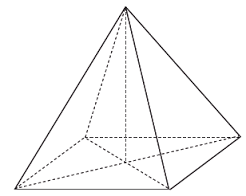 GYMNÁZIUM FRANTIŠKA ŠVANTNERA V NOVEJ BANImáj 2018Hodnotil: _____________V každom príklade (okrem úlohy číslo 1) hodnotíme postup a výsledok. Len výsledok nestačí.Test obsahuje 7 úloh.                                                                                             Čas 60 minút1. Vypočítaj: a) Koľko minút sú  z dvoch dní ?Odpoveď: _______________b) Koľko litrov je 0,0325 ?Odpoveď: _______________c) Koľko % je 45€ z 300€?Odpoveď: _______________ 2. Evička si šetrila na nový bicykel. Keď mala našetrených 200€ zistila, že bicykel zlacnel o 25%, takže si ho môže hneď kúpiť a ešte jej zostane 35€. Koľko eur stál bicykel pred zlacnením?Pred zlacnením bicykel stál ______________3. Veľkosti vnútorných uhlov trojuholníka sú v pomere  7 : 1 : 10. a) Vypočítaj veľkosti vnútorných uhlov tohto trojuholníka.b) Tento trojuholník je ostro, tupo, alebo pravouhlý?  = ______       = ______     = ______Trojuholník je ________________4.Vypočítaj a výsledok uveď  a) ako zlomok v základnom tvare    b) ako desatinné číslo.                                            a) zlomok v základnom tvare ________           b) desatinné číslo ______________________________________________________________________________________________________ 5. Rieš rovnicu a urob skúšku správnosti:     Riešenie:                                                                                       Skúška:6. Na hodine telesnej výchovy meral učiteľ výšku chlapcov a nameral tieto hodnoty: 158cm, 173cm, 159cm, 162cm, 170cm 162cm, 170cm, 178cm, 174cm, 170cm. Je rozdiel medzi najvyšším chlapcom v triede a priemernou výškou chlapcov väčší ako 10 centimetrov? Ak áno o koľko centimetrov?Odpoveď: ___________________________________________________________7. Rodina Novákovcov a rodina Horákovcov sa dohodli, že si kúpia pozemky v záhradkárskej osade. Geodet vymeral Novákovcom pozemok v tvare pravouhlého trojuholníka a povedal im tieto rozmery: „Jedna odvesna tohto trojuholníka meria 20 metrov a prepona meria 30 metrov.“ Rodine Horákovcov vymeral pozemok v tvare rovnoramenného lichobežníka a povedal im tieto rozmery: „Kratšia základňa lichobežníka meria 20 metrov, dlhšia základňa meria 30 metrov a výška lichobežníka je 10 metrov.“a) Ktorá rodina má pozemok s väčšou rozlohou?Novákovci:                                                                                   Horákovci:Pozemok s väčšou rozlohou má rodina ________________b) Pozemky spolu nesusedili a obidve rodiny si ich chceli oplotiť. Rozhodli sa že si kúpia rovnaké pletivo. Meter pletiva stojí 2,50€. Koľko zaplatili Novákovci a koľko Horákovci za pletivo, ak pletivo predávali iba na celé metre? Novákovci:                                                                                   Horákovci:Novákovci zaplatili _________                                                   Horákovci zaplatili _________    1     2             3    4     5     6     7      súčet